Stari trg pri Ložu, 21. 6. 2019Seznam učbenikov, delovnih  zvezkov in učnih pripomočkov za izbirne vsebineza  šolsko leto 2019/20 za 7. razred osnovne šoleSeznam učbenikov, delovnih  zvezkov in učnih pripomočkov za izbirne vsebineza  šolsko leto 2019/20 za 8. razred osnovne šoleSeznam učbenikov, delovnih  zvezkov in učnih pripomočkov za izbirne vsebineza  šolsko leto 2019/20 za 9. razred osnovne šole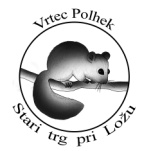 Osnovna šola heroja Janeza HribarjaCesta Notranjskega odreda 321386 Stari trg pri Ložu	tel: 01 707 12 50,   fax:  01 707 12  60os.h-janeza-hribarja@guest.arnes.sirazredpredmetučbenikdelovni zvezekučni  pripomočki7.Obdelava gradiv:lesZ. Pucer: Učbenik obdelava gradiv - Les(Izotech)ISBN: 9789619104880-9/1 velik brezčrtni zvezek(lahko isti, kot za TIT), svinčnik HB, svinčnik 3H, geotrikotnik, ravnilo , škarje (zaobljene), šestilo, radirka, šilček, lepenkarski nož, čopič ploščati (št. 14)).Šola bo za vse učence kupila naslednja gradiva: ustrezen les za izdelavo treh izdelkov, belo lepilo, vijake, žeblje, akril lak, barve.Starši bodo strošek poravnali s plačilom po položnici.7.Filmska vzgoja//Zvezek A5 (50-listni)7.Filmska vzgoja//Zvezek A5 (50-listni)razredpredmetučbenikdelovni zvezekučni  pripomočki8.Obdelava gradiv:umetne snoviD. Slukan,  J. Virtič: Obdelava gradiv - Umetne snovi(Izotech)ISBN: 961915890-3/1 velik brezčrtni zvezek(lahko isti, kot za TIT), svinčnik HB, svinčnik 3H, geotrikotnik, ravnilo , škarje (zaobljene), šestilo, radirka.Šola bo za vse učence kupila ustrezne polizdelke umetnih gradiv za izdelavo treh izdelkov.Starši bodo strošek poravnali s plačilom po položnici.8.Filmska vzgoja//Zvezek A5 (50-listni)8.Filmska vzgoja//Zvezek A5 (50-listni)razredpredmetučbenikdelovni zvezekučni  pripomočki9.Obdelava gradiv:umetne snoviD. Slukan,  J. Virtič: Obdelava gradiv - Umetne snovi(Izotech)ISBN: 961915890-3/1 velik brezčrtni zvezek( zvezek TIT iz preteklega leta), svinčnik HB, svinčnik 3H, geotrikotnik, ravnilo , škarje (zaobljene), šestilo, radirka.Šola bo za vse učence kupila ustrezne polizdelke umetnih gradiv za izdelavo treh izdelkov.Starši bodo strošek poravnali s plačilom po položnici.9.Filmska vzgoja//Zvezek A5 (50-listni)9.Filmska vzgoja//Zvezek A5 (50-listni)